Naam: …………………………………………………………Bij de klapkrant van april 2021       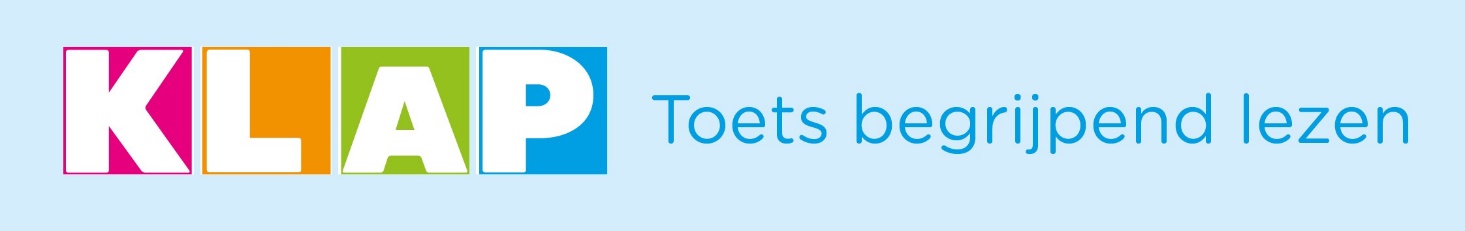 1. Sporten in tijden van CoronaWelke sporten of activiteiten worden hier omschreven?1. Op zoek gaan naar schatten aan de hand van gps-coördinaten op je telefoon. …………………………………………….2. Hindernissen zo vloeiend en zo snel mogelijk nemen.	…………………………………………….3. Een mix van tennis en squash.				…………………………………………….2. Gevaarlijk of niet?Verbind wat bij elkaar past. 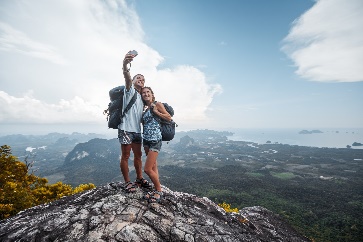 1. Altijd gevaarlijk				0	0	A. Zonder harnas op een koord lopen2. Gevaarlijk voor sommige mensen	0	0	B. Een bliksem die inslaat3. Gevaar waar je niets aan kan doen	0	0	C. Oog in oog staan met een wilde leeuw4. Gevaar dat je zelf opzoekt 		0	0	D. Op een trapje staan3. Gevaarlijkste dier?Wat is het dier dat het meeste dodelijke slachtoffers maakt? ………………………………………Hoeveel mensen worden er elk jaar ziek van? 
Meer dan ………………………… miljoen mensen.Elke…………………………………… sterft er een kind jonger dan vijf jaar aan de ziekte.………………………. % van de slachtoffers woont in …………………………..
4. Binnenshuis   
Geef 3 voorbeelden van gevaar in huis waarvoor ouders hun kleine kinderen waarschuwen.
……………………………………………………………………….………………………………………………………………………………..
……………………………………………………………………….………………………………………………………………………………..
……………………………………………………………………….………………………………………………………………………………..

5. Interview
Welke taken heeft een doorsnee brandweerman zoal volgens het interview?……………………………………………………………………….………………………………………………………………………………..
……………………………………………………………………….………………………………………………………………………………..
6. Smurf je ook? 
Hoe wordt een smurf genoemd door mensen met deze nationaliteiten?
Verbind wat bij elkaar past.  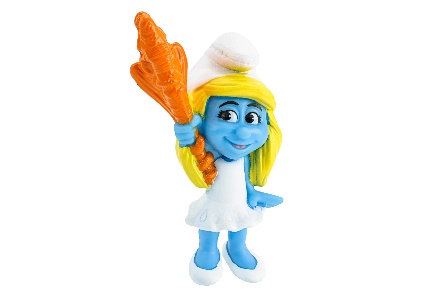 Duitsers 		0			0 	SchlumpfDenen			0			0 	SmolfSpanjaarden		0			0 	SumafuJapanners		0			0 	Pitufo

7. BuitenlesdagWelke voordelen zijn er aan buiten les geven? Geef er 3.……………………………………………………………………….………………………………………………………………………………..
……………………………………………………………………….………………………………………………………………………………..
……………………………………………………………………….………………………………………………………………………………..
8. Ik maak …Geef 4 materialen die je nodig hebt om water dat licht geeft te maken.……………………………………………………….………………………………………………………………………………………………..
……………………………………………………………………….………………………………………………………………………………..
9. Een droom of een nachtmerrie?a. Wat is er zo speciaal aan het hotel dat in de Chinese stad Harbin geopend werd?………………………………………………………………………………………………………………………………………..b. Leg kort uit waarom heel wat organisaties boos zijn.……………………………………………………………………………………………………………………………………………………………………………………………………………………………………………………………………………………………………………………
SLEUTEL1.1. geocaching
    2. parkour
    3. padel 2. 1. C – 2. D – 3. B – 4. A 3.a. de malariamug   b. 216   c. twee minuten   d. 90 % – Afrika  4. 3 te kiezen uit: Je mag niet aan stopcontacten komen.Je mag geen kleine voorwerpen in je mond steken. Flessen met giftige producten worden weggestopt in een kast die op slot kan. Aan de trap komt een hekje. Zo kan een kind niet naar beneden vallen.5. Een brand blussen. Een poes redden uit een boom. Bij een ongeval de baan kuisen. Bij een storm de pannen terug op het dak leggen of bomen zagen. Bij zware regenval zandzakken leggen of kelders leegpompen. Iemand met de ladderwagen uit een appartement halen.
6. Duitsers: Schlumpf / Denen: Smolf / Spanjaarden: Pitufo / Japanners: Sumafu
7. 3 te kiezen uit: Je beperkt de verspreiding van allerlei ziekten. 
Buiten zijn is goed voor je lichaam en je geest. 
Volg je buiten les? Dan beweeg je meer. 
Je hebt minder stress. 
Je let buiten ook beter op dan binnen. Uit onderzoek bleek dat de leerstof beter blijft hangen. Daarnaast leer je meer van elkaar.
Je hebt ook meer respect voor de natuur.
8. 4 te kiezen uit: plastic fles (doorzichtig), aluminiumfolie, plakband, zaklamp, water en een donkere ruimte met wastafel
9.a. IJsberen entertainen er gasten.
   b. Ze vinden het dieronwaardig. Ze vragen zich af waar de beren kunnen bewegen. In het wild zijn ijsberen maar liefst achttien uur per dag actief. Ze leggen duizenden kilometers af.
